To start withBread, tomato spread & olives	     	                                   	€3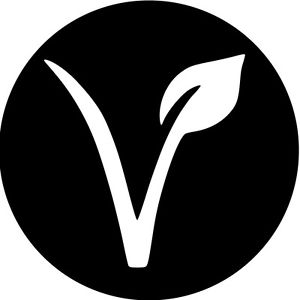 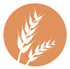 Soup of the day	                    		             		€8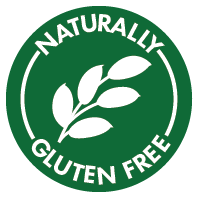 With homemade crackers	SaladRainbow salad					                      €16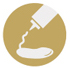 Variety of green leaves, tomato, avocado, purple cabbage, carrot,activated buckwheat, a fresh mustard dressing and crackersEnergy quinoa		    			                      €18Quinoa, sauerkraut, baked mushrooms, marinated kale, broccoli, carrot,cherry tomatoes, pumpkin seeds and avocado-turmeric foamSandwichAvocado cracker 	    		           			          €15Homemade cracker, tomato, nutritional yeast, radishes, pistachios,lettuce, sprouts and turmericBurger of the day 		 			                      €14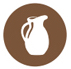 With tomato, avocado, Majorcan cow cheese, onion and lettuce,served with baby potatoes and homemade saucesGrill & wokAsian wok   	   	 			           		           €18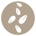 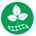 In the wok: onion, carrot, zucchini, mushrooms and pea-tempeh, ricemarinated in tamari and roasted sesame oilSuper protein   	   	 		           		           €18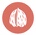 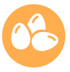 Chickpea hummus, trumpet mushrooms, grilled broccoli, kimchee,poached egg, pistachios, hemp seeds, turmeric and pomegranatePastaPasta with kale pesto		 	   	 	                      €14With basil, parsley, toasted almonds, extra virgin olive oil andParmesan cheesePasta Mediterranean			           			          €14With a sauce of tomato, onion, thyme, oregano, extra virginolive oil, parmesan cheese and fresh mozzarellaTo add to your lunch dishGluten free option 			             			€2Poached or fried egg					                        €2Quinoa							                        €3Grilled tempeh						                        €3Homemade sauces						            €3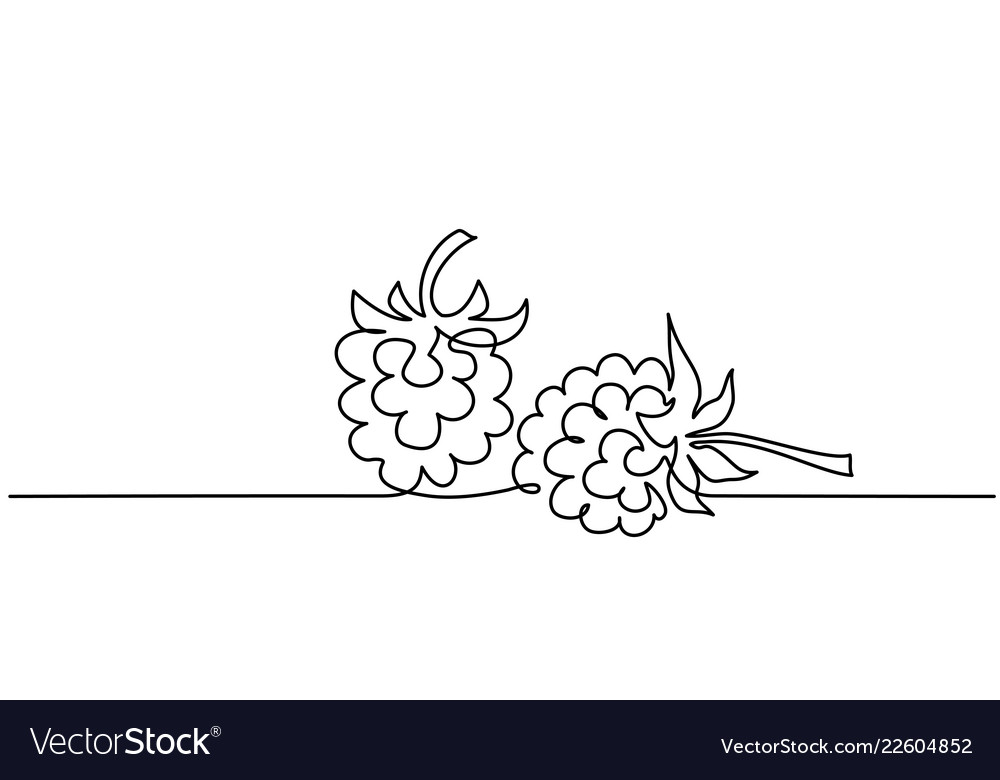 DessertAçaí bowl						                      €12Frozen (n)ice cream of açaí with banana, homemade granola, gojiberries, red fruit, kiwi, coconut cream, turmeric, almonds & rice syrupDragon fruit bowl					                      €12Frozen (n)ice cream of dragon fruit with banana, homemade granola,goji berries, red fruit, kiwi, coconut cream, turmeric, almonds, rice syrupPastry of the day		  		  		            €5Allergies or intolerancesIn case you are allergic or intolerant, please always let us know.Also when the ingredient is not mentioned at the menu.Thank you very much.Food symbolsNaturally gluten free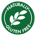 Vegan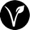 Dairy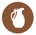 Eggs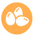 Gluten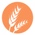 Peanuts 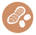 Mustard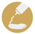 SesameSoyOther nuts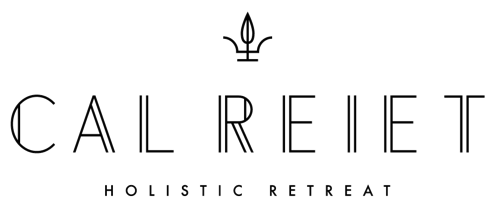 Cal Reiet lunch menuWe serve you our tasty lunch dishes between 13.00 and 17.00.Food is an intrinsic part of our overall health and wellbeing. You are what you eat.Our vegetarian cuisine is tasteful, exciting, healthy, colorful and seasonal.All the ingredients we use on our lunch plates are local, sustainableand fresh. We have our own herb garden, fruit trees and happy free chickens.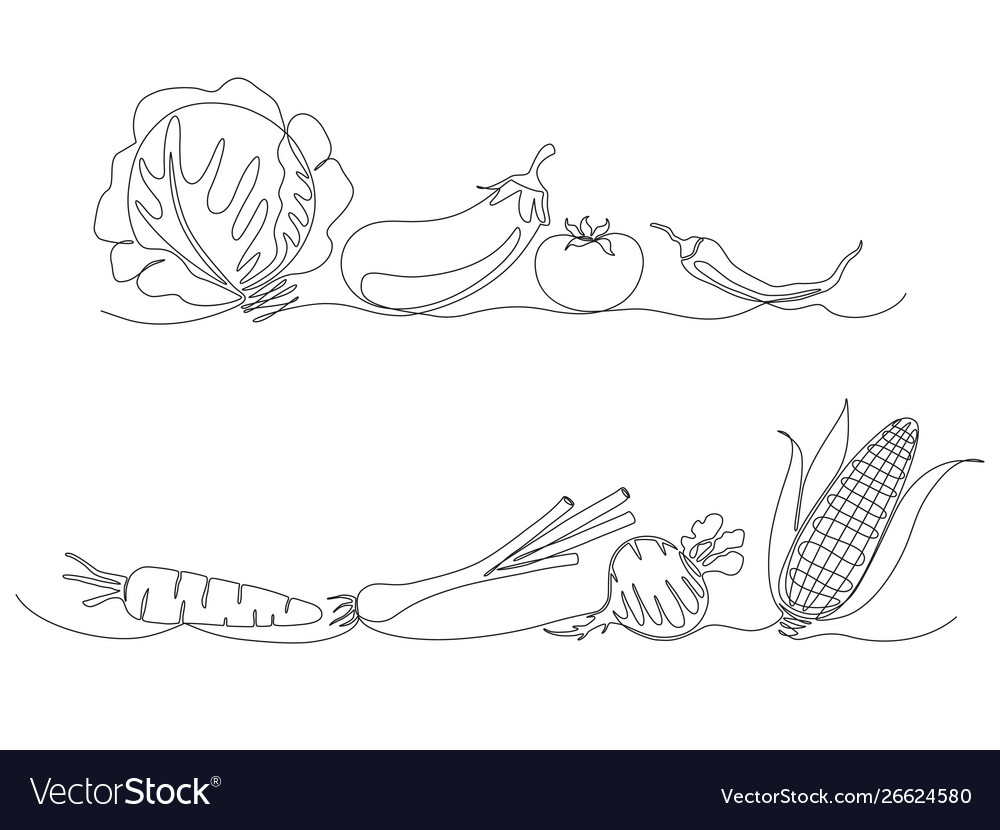 